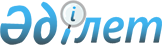 О повышении базовых ставок земельного налога и ставок единого земельного налога на не используемые земли сельскохозяйственного назначения по Карасайскому району
					
			Утративший силу
			
			
		
					Решение Карасайского районного маслихата Алматинской области от 20 июля 2016 года № 6-7. Зарегистрировано Департаментом юстиции Алматинской области 24 августа 2016 года № 3936. Утратило силу решением Карасайского районного маслихата Алматинской области от 26 февраля 2018 года № 25-9
      Сноска. Утратило силу решением Карасайского районного маслихата Алматинской области от 26.02.2018 № 25-9 (вводится в действие по истечении десяти календарных дней после дня его первого официального опубликования).

      В соответствии с пунктом 5 статьи 386, пунктом 1 статьи 444 Кодекса Республики Казахстан 10 декабря 2008 года "О налогах и других обязательных платежах в бюджет (Налоговый кодекс)", Карасайский районный маслихат РЕШИЛ:

      1. Повысить базовые ставки земельного налога и ставки единого земельного налога в десять раз в соответствии с земельным законодательством Республики Казахстан на не используемые земли сельскохозяйственного назначения по Карасайскому району.

      2. Возложить на главного специалиста государственного учреждения "Аппарата Карасайского районного маслихата" Рымбаеву Баян Садырбаевну опубликование настоящего решения после государственной регистрации в органах юстиции в официальных и периодических печатных изданиях, а также на интернет-ресурсе, определяемом Правительством Республики Казахстан и на интернет-ресурсе районного маслихата.

      3. Контроль за исполнением настоящего решения возложить на постоянную комиссию Карасайского районного маслихата "По сельскомухозяйству, озеленению, торговле, охране окружающей среды, экологии, рационального использования земель и преродных ресурсов".

      4. Настоящее решение вступает в силу со дня государственной регистрации в органах юстиции и вводится в действие по истечении десяти календарных дней после дня его первого официального опубликования.
					© 2012. РГП на ПХВ «Институт законодательства и правовой информации Республики Казахстан» Министерства юстиции Республики Казахстан
				
      Председатель сессии маслихата 

А. Исаева

      Секретарь районного маслихата

 Е. Калиев
